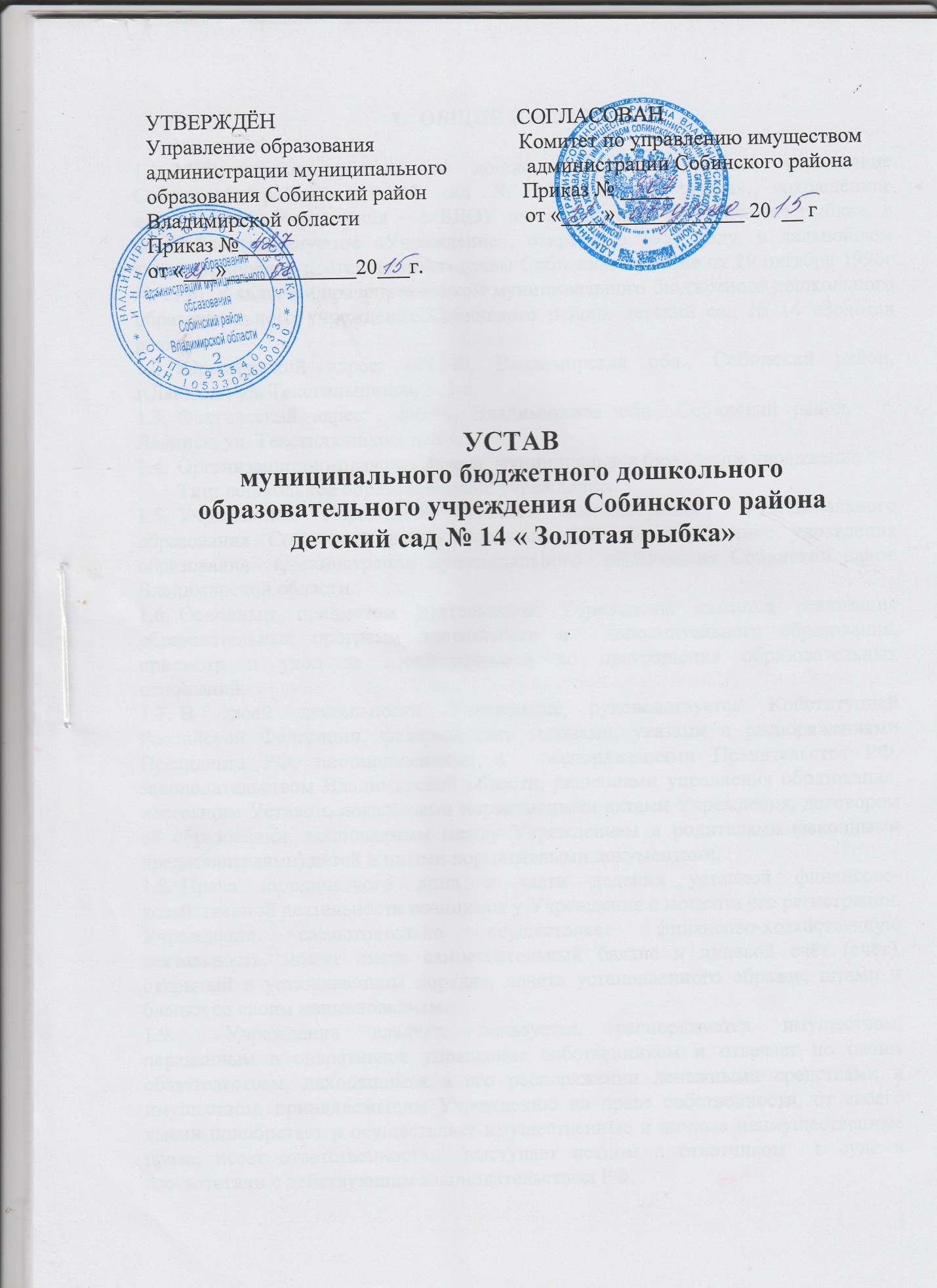 ОБЩИЕ ПОЛОЖЕНИЯМуниципальное бюджетное дошкольное образовательное учреждение Собинского района детский сад № 14 «Золотая рыбка», сокращённое наименование Учреждения – МБДОУ детский сад № 14  «Золотая рыбка», в дальнейшем именуемое «Учреждение», открыто в 1957 году, в дальнейшем зарегистрировано постановлением главы Собинского района от 29 октября 1996г № 1190  и является правопреемником муниципального бюджетного дошкольного образовательного учреждения Собинского района детский сад № 14 «Золотая рыбка».Юридический адрес: 601240, Владимирская обл., Собинский район,                г.Лакинск, ул. Текстильщиков, д. 3-а.Фактический адрес:  60140, Владимирская обл., Собинский район,  г. Лакинск, ул. Текстильщиков, д. 3-а.Организационно-правовая форма: муниципальное бюджетное учреждение.Тип: дошкольное образовательное учреждение.Учредителем Учреждения является администрация  муниципального образования Собинский район Владимирской области в лице управления образования  администрации муниципального  образования Собинский район Владимирской области.Основным предметом деятельности Учреждения является реализация образовательных программ дошкольного и  дополнительного образования, присмотр и уход за воспитанниками до прекращения образовательных отношений.В своей деятельности Учреждение руководствуется Конституцией Российской Федерации, федеральными законами, указами и распоряжениями Президента РФ, постановлениями и  распоряжениями Правительства РФ,  законодательством Владимирской области, решениями управления образования, настоящим Уставом, локальными нормативными актами Учреждения, договором об образовании, заключаемым между Учреждением и родителями (законными представителями) детей и иными нормативными документами.Права юридического лица в части ведения уставной финансово-хозяйственной деятельности возникают у Учреждения с момента его регистрации. Учреждение самостоятельно осуществляет финансово-хозяйственную деятельность, может иметь самостоятельный баланс и лицевой счёт (счёт), открытый в установленном порядке, печать установленного образца, штамп и бланки со своим наименованием.Учреждение владеет, пользуется, распоряжается имуществом, переданным в оперативное управление собственником и отвечает по своим обязательствам, находящимся в его распоряжении денежными средствами и имуществом, принадлежащим Учреждению на праве собственности, от своего имени приобретает и осуществляет имущественные и личные неимущественные права, несет ответственность,  выступает истцом и ответчиком  в суде в соответствии с действующим законодательством РФ.1.10. Право на осуществление образовательной деятельности и получение льгот, установленных законодательством РФ, возникают у Учреждения с момента выдачи ему лицензии. Лицензирование образовательной деятельности осуществляется в соответствии с законодательством РФ.В Учреждении не допускаются создание и деятельность организационных структур политических партий, общественно-политических и религиозных организаций (объединений). Образование в Учреждении носит светский характер.ЦЕЛИ И ЗАДАЧИ УЧРЕЖДЕНИЯ,ОРГАНИЗАЦИЯ ДЕЯТЕЛЬНОСТИУчреждение создаёт условия для реализации гарантированного гражданам Российской Федерации права на получение общедоступного и бесплатного дошкольного образования, осуществления присмотра и ухода за детьми.Учреждение обеспечивает получение дошкольного образования, присмотр и уход за воспитанниками в возрасте от двух месяцев до прекращения образовательных отношений, но не позднее достижения ребенком 8 лет. Основными задачами Учреждения являются: 1) охрана и укрепление физического и психического здоровья детей, в том числе их эмоционального благополучия;2) обеспечение равных возможностей для полноценного развития каждого ребенка в период дошкольного детства независимо от места жительства, пола, нации, языка, социального статуса, психофизиологических и других особенностей (в том числе ограниченных возможностей здоровья);3) обеспечение преемственности целей, задач и содержания образования, реализуемых в рамках образовательных программ различных уровней (далее - преемственность основных образовательных программ дошкольного и начального общего образования);4) создание благоприятных условий развития детей в соответствии с их возрастными и индивидуальными особенностями и склонностями, развитие способностей и творческого потенциала каждого ребенка как субъекта отношений с самим собой, другими детьми, взрослыми и миром;5) объединение обучения и воспитания в целостный образовательный процесс на основе духовно-нравственных и социокультурных ценностей и принятых в обществе правил и норм поведения в интересах человека, семьи, общества;6) формирование общей культуры личности детей, в том числе ценностей здорового образа жизни, развитие их социальных, нравственных, эстетических, интеллектуальных, физических качеств, инициативности, самостоятельности и ответственности ребенка, формирование предпосылок учебной деятельности;7) обеспечение вариативности и разнообразия содержания Программ и организационных форм дошкольного образования, возможности формирования Программ различной направленности с учетом образовательных потребностей, способностей и состояния здоровья детей;8) формирование социокультурной среды, соответствующей возрастным, индивидуальным, психологическим и физиологическим особенностям детей;9) обеспечение психолого-педагогической поддержки семьи и повышение компетентности родителей (законных представителей) в вопросах развития и образования, охраны и укрепления здоровья детей.2.4. Режим работы Учреждения: пятидневная рабочая неделя, выходные дни суббота, воскресенье. Время пребывания детей в режиме  -  10,5 часов, с 7 часов 00 минут до 17 часов 30 минут.Допускается посещение ребёнком Учреждения по индивидуальному графику. Порядок посещения ребёнком Учреждения по индивидуальному графику определяется в договоре, заключаемом между Учреждением и родителями (законными представителями) ребенка.Учреждение выявляет семьи и детей дошкольного возраста, находящихся в социально опасном положении, оказывают  помощь семьям в обучении и воспитании детей.Организация питания воспитанников возлагается на Учреждение. Учреждение обеспечивает сбалансированное питание детей в соответствии с их возрастом и временем пребывания в Учреждении по утверждённым нормам и правилам.Питание детей осуществляется в соответствии с примерным десятидневным меню, согласованным с территориальным органом, осуществляющим государственный санитарно-эпидемиологический надзор в Собинском районе. Ответственность за качество питания несет Учреждение. Организация охраны здоровья воспитанников (за исключением оказания первичной медико-санитарной помощи, прохождения периодических медицинских осмотров и диспансеризации) осуществляется Учреждением. Медицинское  сопровождение воспитанников, в том числе воспитанников с ограниченными возможностями здоровья, осуществляют органы исполнительной власти в сфере здравоохранения. Учреждение обязано безвозмездно предоставить медицинской организации помещение, соответствующее условиям и требованиям для осуществления медицинской деятельности.Учреждение  самостоятельно в осуществлении образовательного процесса, подборе и расстановке кадров, научной, финансовой, хозяйственной и иной деятельности в пределах, установленных законодательством Российской Федерации, Порядком организации и осуществления образовательной деятельности по основным общеобразовательным программам - образовательным программам дошкольного образования и Уставом Учреждения.Компетенция Учреждения:разработка и принятие правил внутреннего распорядка воспитанников, правил внутреннего трудового распорядка, иных локальных нормативных актов;материально-техническое обеспечение образовательной деятельности, оборудование помещений в соответствии с государственными и местными нормами и требованиями, в том числе в соответствии с федеральными государственными образовательными стандартами дошкольного образования;            3) предоставление учредителю и общественности ежегодного отчёта о поступлении и расходовании финансовых и материальных средств, а также отчета о результатах самообследования;установление штатного расписания, если иное не установлено нормативными правовыми актами Российской Федерации;приём на работу работников, заключение с ними трудовых договоров, распределение должностных обязанностей, создание условий и организация дополнительного профессионального образования работников;разработка и утверждение образовательных программ  Учреждения;разработка и утверждение по согласованию с учредителем программы развития Учреждения;прием воспитанников в Учреждение;использование и совершенствование методов обучения и воспитания, образовательных технологий;проведение самообследования, обеспечение функционирования внутренней системы оценки качества образования;создание необходимых условий для охраны и укрепления здоровья, организации питания воспитанников и работников Учреждения;создание условий для занятия воспитанниками физической культурой и спортом;обеспечение создания и ведения официального сайта Учреждения в сети «Интернет»;иные вопросы в соответствии с законодательством Российской Федерации.Учреждение несет  в установленном законодательством Российской Федерации порядке ответственность за:невыполнение или ненадлежащее выполнение функций, отнесенных к его компетенции;реализацию не в полном объеме образовательных программ в соответствии с учебным планом, качество образования  своих выпускников;жизнь и здоровье воспитанников и работников Учреждения; нарушение или незаконное ограничение права на образование, прав и свобод обучающихся, родителей (законных представителей) несовершеннолетних обучающихся, нарушение требований к организации и осуществлению образовательной деятельности.Учреждение формируют открытые и общедоступные информационные ресурсы, содержащие информацию об их деятельности, и обеспечивают доступ  к таким ресурсам посредством размещения их в информационно-телекоммуникационных сетях, в том числе на официальном сайте образовательной организации в сети "Интернет".КОМПЛЕКТОВАНИЕ УЧРЕЖДЕНИЯПорядок комплектования Учреждения детьми определяется Учредителем в соответствии с законодательством Российской Федерации.Порядок комплектования и постановка граждан на очередь в дошкольные учреждения осуществляется в соответствии с регламентом предоставления муниципальной услуги «Прием заявлений, постановка на учет и зачисление детей в муниципальные образовательные организации, реализующие основную общеобразовательную программу дошкольного образования (детские сады)». Заявление подается родителями (законными представителями)  в письменной форме при личном обращении в Учреждение, или Учредителю,  или в электронной форме через сеть Интернет. В Учреждение принимаются дети в возрасте от 2 месяцев на основании:медицинского заключения;путевки, выданной Управлением образования;свидетельства о рождении;письменного заявления на одного из родителей (законного представителя) ребёнка;документов, удостоверяющих личность одного из родителей (законных представителей).Дети, родители (законные представители) которых имеют право на внеочередное зачисление ребенка в Учреждение:дети граждан, подвергшихся воздействию радиации вследствие катастрофы на Чернобыльской АЭС;дети граждан из подразделений особого риска, а также семей, потерявших кормильца из числа этих граждан;дети прокуроров;дети судей;дети сотрудников Следственного комитета Российской Федерации.Дети, родители (законные представители) которых имеют право на первоочередное зачисление ребенка в учреждение:дети из многодетных семей;дети-инвалиды и дети, один из родителей которых является инвалидом;дети военнослужащих, проходящих военную службу по контракту, уволенных с военной службы при достижении ими предельного возраста пребывания на военной службе, состоянию здоровья или в связи с организационно-штатными мероприятиями;дети сотрудников полиции;дети сотрудника полиции, погибшего (умершего) вследствие увечья или иного повреждения здоровья, полученных в связи с выполнением служебных обязанностей;дети сотрудника полиции, умершего вследствие заболевания, полученного в период прохождения службы в полиции;дети гражданина Российской Федерации, уволенного со службы в полиции вследствие увечья или иного повреждения здоровья, полученных в связи с выполнением служебных обязанностей и исключивших возможность дальнейшего прохождения службы в полиции;дети гражданина Российской Федерации, умершего в течение одного года после увольнения со службы в полиции вследствие увечья или иного повреждения здоровья, полученных в связи с выполнением служебных обязанностей, либо вследствие заболевания, полученного в период прохождения службы в полиции, исключивших возможность дальнейшего прохождения службы в полиции;дети сотрудников органов внутренних дел, не являющихся сотрудниками полиции;дети сотрудников, имеющих специальные звания и проходящих службу в учреждениях и органах уголовно-исполнительной системы, федеральной противопожарной службе Государственной противопожарной службы, органах по контролю за оборотом наркотических средств и психотропных веществ и таможенных органах Российской Федерации;дети сотрудника, имевшего специальное звание и проходившего службу в учреждениях и органах уголовно-исполнительной системы, федеральной противопожарной службе Государственной противопожарной службы, органах по контролю за оборотом наркотических средств и психотропных веществ и таможенных органах Российской Федерации, погибшего (умершего) вследствие увечья или иного повреждения здоровья, полученных в связи с выполнением служебных обязанностей;дети сотрудника, имевшего специальное звание и проходившего службу в учреждениях и органах уголовно-исполнительной системы, федеральной противопожарной службе Государственной противопожарной службы, органах по контролю за оборотом наркотических средств и психотропных веществ и таможенных органах Российской Федерации, умершего вследствие заболевания, полученного в период прохождения службы в учреждениях и органах;дети гражданина Российской Федерации, имевшего специальное звание и проходившего службу в учреждениях и органах уголовно-исполнительной системы, федеральной противопожарной службе Государственной противопожарной службы, органах по контролю за оборотом наркотических средств и психотропных веществ и таможенных органах Российской Федерации, уволенного со службы в учреждениях и органах вследствие увечья или иного повреждения здоровья, полученных в связи с выполнением служебных обязанностей и исключивших возможность дальнейшего прохождения службы в учреждениях и органах;дети гражданина Российской Федерации, имевшего специальное звание и проходившего службу в учреждениях и органах уголовно-исполнительной системы, федеральной противопожарной службе Государственной противопожарной службы, органах по контролю за оборотом наркотических средств и психотропных веществ и таможенных органах Российской Федерации, умершего в течение одного года после увольнения со службы в учреждениях и органах вследствие увечья или иного повреждения здоровья, полученных в связи с выполнением служебных обязанностей, либо вследствие заболевания, полученного в период прохождения службы в учреждениях и органах, исключивших возможность дальнейшего прохождения службы в учреждениях и органах.Право льготного предоставления мест в Учреждении носит заявительный характер.Массовое  комплектование Учреждения детьми на очередной учебный год осуществляется ежегодно в сроки с 1 июня по 1 сентября текущего года в соответствии с утвержденным количеством групп и освободившихся в них мест. Группы комплектуются детьми, исходя из их возраста, на первое сентября нового учебного года.Приём детей в Учреждение оформляется приказом руководителя Учреждения на основании представленных документов.Дети с ограниченными возможностями здоровья принимаются на обучение по адаптированной образовательной программе дошкольного образования только с согласия родителей (законных представителей) и на основании рекомендаций психолого-медико-педагогической комиссии.Для воспитанников, нуждающихся в длительном лечении, детей-инвалидов, которые по состоянию здоровья не могут посещать Учреждение, на основании заключения медицинской организации и письменного обращения родителей (законных представителей) обучение по образовательным программам дошкольного образования организуется на дому или в медицинских организациях.Освоение образовательных программ дошкольного образования не сопровождается проведением промежуточных аттестаций и итоговой аттестации воспитанников.Родителям (законным представителям) может быть отказано в приеме ребенка в Учреждение только при отсутствии свободных мест. Образовательная деятельность по образовательным программам дошкольного образования в Учреждении осуществляется в группах. Количество групп в Учреждении определяется Учредителем исходя из их предельной наполняемости. Предельная наполняемость в группах устанавливается в соответствии с санитарно-гигиеническими правилами и нормами.Образовательные отношения прекращаются в связи с отчислением воспитанника из Учреждения:1) в связи с получением образования (завершением обучения);2) досрочно по следующим основаниям:по инициативе родителей (законных представителей) воспитанника, в том числе в случае перевода воспитанника для продолжения освоения образовательной программы в другую организацию, осуществляющую образовательную деятельность;по обстоятельствам, не зависящим от воли родителей (законных представителей) воспитанников и Учреждения, в том числе в случае ликвидации Учреждения.Отчисление ребенка из Учреждения оформляется приказом заведующего Учреждением.ОРГАНИЗАЦИЯ ОБРАЗОВАТЕЛЬНОГО ПРОЦЕССАВ Учреждении образовательная деятельность осуществляется на государственном языке Российской Федерации.Содержание образовательного процесса в Учреждении определяется основной общеобразовательной программой дошкольного образования, разрабатываемой, принимаемой и реализуемой им самостоятельно в соответствии с федеральным государственным образовательным стандартом дошкольного образования и с учетом соответствующих примерных образовательных программ дошкольного образования.Образовательные программы дошкольного образования направлены на разностороннее развитие детей дошкольного возраста с учетом их возрастных и индивидуальных особенностей, в том числе достижение детьми дошкольного возраста уровня развития, необходимого и достаточного для успешного освоения ими образовательных программ начального общего образования, на основе индивидуального подхода к детям дошкольного возраста и специфичных для детей дошкольного возраста видов деятельности. Освоение образовательных программ дошкольного образования не сопровождается проведением промежуточных аттестаций и итоговой аттестации обучающихся.Дошкольное образование может быть получено в Учреждении, а также вне Учреждений - в форме семейного образования.Формы получения дошкольного образования и формы обучения по конкретной основной общеобразовательной программе - образовательной программе дошкольного образования (далее - образовательная программа дошкольного образования) определяются федеральным государственным образовательным стандартом дошкольного образования, если иное не установлено Федеральным законом  "Об образовании в Российской Федерации"Допускается сочетание различных форм получения образования и форм обучения.Учреждение может использовать сетевую форму реализации образовательной программы дошкольного образования, обеспечивающую возможность ее освоения воспитанниками с использованием ресурсов нескольких организаций, осуществляющих образовательную деятельность, а также при необходимости с использованием ресурсов иных организаций. Использование сетевой формы реализации образовательных программ дошкольного образования осуществляется на основании договора между указанными организациями.Родители (законные представители) несовершеннолетнего воспитанника, обеспечивающие получение воспитанником дошкольного образования в форме семейного образования, имеют право на получение методической, психолого-педагогической, диагностической и консультативной помощи без взимания платы, в том числе в дошкольных образовательных организациях и общеобразовательных организациях, если в них созданы соответствующие консультационные центры. Обеспечение предоставления таких видов помощи осуществляется органами государственной власти субъектов Российской Федерации.Учреждение обеспечивает получение дошкольного образования, присмотр и уход за воспитанниками в возрасте от двух месяцев до прекращения образовательных отношений, но не позднее достижения ребенком 8 лет.Образовательная деятельность по образовательным программам дошкольного образования в Учреждении осуществляется в группах общеразвивающей направленности, в которых осуществляется реализация образовательной программы дошкольного образования. Количество детей в группах общеразвивающей направленности определяется исходя из расчета площади групповой (игровой) комнаты в соответствии с санитарными - гигиеническими нормами и правилами.Максимально допустимый объем образовательной нагрузки и продолжительность непрерывной непосредственно образовательной деятельности устанавливаются в соответствие с санитарно-гигиеническими нормами и правилами и зависит от возраста детей.Физическое воспитание воспитанников направлено на улучшение здоровья и физического развития, расширение функциональных возможностей детского организма, формирование двигательных навыков и двигательных качеств. Двигательный режим, физические упражнения и закаливающие мероприятия следует осуществлять с учетом здоровья, возраста детей и времени года. В Учреждении используются следующие формы двигательной деятельности: утреннюю гимнастику, занятия физической культурой в помещении и на воздухе, физкультурные минутки, подвижные игры, спортивные упражнения, ритмическую гимнастику, занятия на тренажерах, плавание и другие.В соответствии с целями и задачами, определёнными Уставом, Учреждение может реализовывать дополнительные общеобразовательные программы по различным направлениям. Учреждение  вправе  оказывать  платные  образовательные  услуги – осуществление образовательной деятельности по заданиям и за счет средств физических и (или) юридических лиц по договору, заключаемому при приеме на обучение. Платные образовательные услуги не могут быть оказаны вместо образовательной деятельности, финансовое обеспечение которой осуществляется за счет бюджетных ассигнований федерального бюджета, бюджетов субъектов Российской Федерации, местных бюджетов. Средства, полученные Учреждением при оказании таких платных образовательных услуг, возвращаются оплатившим эти услуги лицам. Порядок оказания платных образовательных услуг регламентируется Правительством РФ и локальными актами Учреждения.УЧАСТНИКИ ОБРАЗОВАТЕЛЬНЫХ ОТНОШЕНИЙУчастниками образовательных отношений Учреждения являются воспитанники, их родители (законные представители), педагогические работники.Правила приема в Учреждение устанавливается в части, не урегулированной законодательством об образовании, Учреждением самостоятельно.Правила приема должны обеспечивать прием в Учреждение всех граждан, имеющих право на получение дошкольного образования.Правила приема в Учреждение должны обеспечивать также прием в Учреждение граждан, имеющих право на получение дошкольного образования и проживающих на территории, за которой закреплено Учреждение.В приеме в Учреждение может быть отказано только по причине отсутствия в ней свободных мест.При приёме детей заключается договор между Учреждением и родителями (законными представителями) ребенка, в котором  должны быть указаны основные характеристики образования, в том числе вид, уровень и (или) направленность образовательной программы (часть образовательной программы определенных уровня, вида и (или) направленности), форма обучения, срок освоения образовательной программы (продолжительность обучения), а также расчет размера платы, взимаемой с родителей (законных представителей) за присмотр и уход за детьми в Учреждении с учетом льгот и компенсационных выплат.За присмотр и уход за ребенком учредитель Учреждения вправе устанавливать плату, взимаемую с родителей (законных представителей) (далее – родительская плата), и ее размер. Учредитель вправе снизить размер родительской платы или не взимать ее с отдельных категорий родителей (законных представителей) в определяемых им случаях и порядке.При приеме детей в Учреждение заведующий обязан ознакомить родителей (законных представителей) с Уставом, лицензией на осуществление образовательной деятельности, с учебно-программной документацией и с другими документами, регламентирующими организацию и осуществление образовательной деятельности.Не допускается включение расходов на реализацию образовательной программы дошкольного образования, а также расходов на содержание недвижимого имущества Учреждения в родительскую плату за присмотр и уход за ребенком.Отношения ребёнка и персонала Учреждения строятся на основе сотрудничества, уважения личности ребёнка и предоставления ему свободы развития в соответствии с индивидуальными особенностями.Учреждение обеспечивает права каждого ребенка в соответствии с Конвенцией о правах ребёнка, принятой 44-й сессией Генеральной Ассамблеи ООН, и действующим законодательством Российской Федерации. Каждый воспитанник имеет право на:предоставление условий для обучения с учетом особенностей их психофизического развития и состояния здоровья, в том числе получение социально-педагогической и психологической помощи, бесплатной психолого-медико-педагогической коррекции;уважение человеческого достоинства, защиту от всех форм физического и психического насилия, оскорбления личности, охрану жизни и здоровья;присмотр и уход; развитие своих творческих способностей и интересов, включая участие в конкурсах, олимпиадах, выставках, смотрах, физкультурных мероприятиях, спортивных мероприятиях, в том числе в официальных спортивных соревнованиях, и других массовых мероприятиях;пользование в порядке, установленном локальными нормативными актами, лечебно-оздоровительной инфраструктурой, объектами культуры и объектами спорта образовательной организации;получение образования в соответствии с федеральным государственным образовательным стандартом дошкольного образования.получение дополнительных (в том числе платных) образовательных услуг;пользование игровым оборудованием, играми, игрушками и учебными пособиями;иные права, предусмотренные Федеральным законом «Об образовании в Российской Федерации», иными нормативными правовыми актами Российской Федерации, локальными нормативными актами Учреждения.Учреждение оказывает родителям (законным представителям) несовершеннолетних обучающихся помощь в воспитании детей, охране и укреплении их физического и психического здоровья, развитии индивидуальных способностей и необходимой коррекции нарушений их развития.Родители (законные представители) имеют право:дать ребенку дошкольное образование в семье. Ребенок, получающий образование в семье, по решению его родителей (законных представителей) с учетом его мнения на любом этапе обучения вправе продолжить образование в образовательной организации;знакомиться с Уставом Учреждения, лицензией на право осуществления образовательной деятельности, с учебно-программной документацией и другими документами, регламентирующими организацию и осуществление образовательной деятельности;знакомиться с содержанием образования, используемыми методами обучения и воспитания, образовательными технологиями;  защищать права и законные интересы воспитанников;получать информацию о всех видах планируемых обследований (психологических, психолого-педагогических) воспитанников, давать согласие на проведение таких обследований или участие в таких обследованиях, отказаться от их проведения или участия в них, получать информацию о результатах проведенных обследований воспитанников;принимать участие в управлении Учреждением в форме, определяемом настоящим Уставом;присутствовать при обследовании детей психолого-медико-педагогической комиссией, обсуждении результатов обследования и рекомендаций, полученных по результатам обследования, высказывать свое мнение относительно предлагаемых условий для организации обучения и воспитания детей.Родители (законные представители) обязаны:выполнять Устав Учреждения;заложить основы физического, нравственного и интеллектуального развития личности ребёнка;соблюдать правила внутреннего распорядка Учреждения, порядок регламентации образовательных отношений между образовательной организацией и родителями (законными представителями) детей и оформления возникновения, приостановления и прекращения этих отношений; уважать честь и достоинство воспитанников и работников организации, осуществляющей образовательную деятельность.Другие права и обязанности родителей (законных представителей) устанавливаются в договоре об образовании, заключаемом между Учреждением и родителями (законными представителями) воспитанников.За неисполнение или ненадлежащее исполнение обязанностей, установленных  Федеральным законом «Об образовании в Российской Федерации» и иными федеральными законами, родители (законные представители) несовершеннолетних воспитанников несут ответственность, предусмотренную законодательством Российской Федерации.В целях защиты своих прав родители (законные представители) воспитанников самостоятельно или через своих представителей вправе:направлять в органы управления Учреждения обращения о применении к работникам Учреждения, нарушающим и (или) ущемляющим права воспитанников, родителей (законных представителей) воспитанников, дисциплинарных взысканий. Такие обращения подлежат обязательному рассмотрению указанными органами с привлечением родителей (законных представителей) воспитанников;обращаться в комиссию по урегулированию споров между участниками образовательных отношений, в том числе по вопросам о наличии или об отсутствии конфликта интересов педагогического работника;использовать не запрещенные законодательством Российской Федерации иные способы защиты прав и законных интересов.Комиссия по урегулированию споров между участниками образовательных отношений создается в целях урегулирования разногласий между участниками образовательных отношений по вопросам реализации права на образование, в том числе в случаях возникновения конфликта интересов педагогического работника, применения локальных нормативных актов.Комиссия по урегулированию споров между участниками образовательных отношений создается в Учреждении, из равного числа представителей родителей (законных представителей) воспитанников и работников Учреждения. Права, обязанности и ответственность работников образовательных организаций устанавливаются законодательством Российской Федерации, уставом, правилами внутреннего трудового распорядка и иными локальными нормативными актами Учреждения, должностными инструкциями и трудовыми договорами. К педагогической деятельности в Учреждении допускаются лица, имеющие среднее профессиональное или высшее профессиональное образование и  отвечающие квалификационным требованиям, указанным в квалификационных справочниках, и (или) профессиональным стандартам. Номенклатура должностей педагогических работников организаций, осуществляющих образовательную деятельность, должностей руководителей образовательных организаций утверждается Правительством Российской Федерации.К педагогической деятельности не допускаются лица:лишённые права заниматься педагогической деятельностью в соответствии с вступившем в законную силу приговором суда;имеющие или имевшие судимость, подвергающиеся или подвергавшиеся уголовному преследованию (за исключением лиц, уголовное преследование в отношении которых прекращено по реабилитирующим основаниям) за преступления против жизни и здоровья, свободы, чести и достоинства личности (за исключением незаконного помещения в психиатрический стационар, клеветы и оскорбления), половой неприкосновенности и половой свободы личности, против семьи и несовершеннолетних, здоровья населения и общественной нравственности, основ конституционного строя и безопасности государства, а также против общественной безопасности;имеющие неснятую или непогашенную судимость за умышленные тяжкие и особо тяжкие преступления;признанные недееспособными в установленном федеральным законом порядке;имеющие заболевания, предусмотренные перечнем, утверждаемым федеральным  органом исполнительной власти, осуществляющим функции по выработке государственной политики и нормативно-правовому регулированию в сфере  здравоохранения, социального развития, труда и защиты прав потребителей.Лицо, лишённое решением суда права работать в образовательном учреждении в течение определённого срока, не может быть принято на работу в Учреждение в течение этого срока.Педагогические работники Учреждения имеют право на:свободное выражение своего мнения, свободу от вмешательства в профессиональную деятельность;свободу выбора и использования педагогически обоснованных форм, средств, методов обучения и воспитания;творческую инициативу, разработку и применение авторских программ и методов обучения и воспитания в пределах реализуемой образовательной программы, отдельного учебного предмета, курса, дисциплины (модуля);выбор учебных пособий, материалов и иных средств обучения и воспитания в соответствии с образовательной программой и в порядке, установленном законодательством об образовании;участие в разработке образовательных программ, в том числе учебных планов, календарно-тематических планов, методических материалов и иных компонентов образовательных программ;бесплатное пользование библиотеками и информационными ресурсами, а также доступ в порядке, установленном локальными нормативными актами Учреждения, к информационно-телекоммуникационным сетям и базам данных, учебным и методическим материалам, педагогической деятельности в Учреждении;участие в управлении Учреждением, в том числе в коллегиальных органах управления, в порядке, установленном настоящим Уставом;участие в обсуждении вопросов, относящихся к деятельности Учреждения, в том числе через органы управления и общественные организации;объединение в общественные профессиональные организации в формах и в порядке, которые установлены законодательством Российской Федерации;обращение в комиссию по урегулированию споров между участниками образовательных отношений;защиту профессиональной чести и достоинства, на справедливое и объективное расследование нарушения норм профессиональной этики педагогических работников.Педагогические работники имеют следующие трудовые права и социальные гарантии:право на сокращенную продолжительность рабочего времени;право на дополнительное профессиональное образование по профилю педагогической деятельности не реже чем один раз в три года;право на ежегодный основной удлиненный оплачиваемый отпуск, продолжительность которого определяется Правительством Российской Федерации;право на длительный отпуск сроком до одного года не реже чем через каждые десять лет непрерывной педагогической работы в порядке, установленном федеральным органом исполнительной власти, осуществляющим функции по выработке государственной политики и нормативно-правовому регулированию в сфере образования;право на досрочное назначение трудовой пенсии по старости в порядке, установленном законодательством Российской Федерации;право на предоставление педагогическим работникам, состоящим на учете в качестве нуждающихся в жилых помещениях, вне очереди жилых помещений по договорам социального найма, право на предоставление жилых помещений специализированного жилищного фонда;иные трудовые права, меры социальной поддержки, установленные федеральными законами и законодательными актами субъектов Российской Федерации.Педагогические работники, проживающие в сельских населенных пунктах, рабочих поселках (поселках городского типа), имеют право на предоставление компенсации расходов на оплату жилых помещений, отопления и освещения.Работники Учреждения обязаны:выполнять Устав Учреждения, локальные акты Учреждения, трудовой договор;выполнять должностные инструкции; уважать честь и достоинство воспитанников и других участников образовательных отношений.проходить периодические бесплатные медицинские обследования, которые проводятся за счёт средств Учредителя.Педагогические работники обязаны:осуществлять свою деятельность на высоком профессиональном уровне;соблюдать правовые, нравственные и этические нормы, следовать требованиям профессиональной этики;уважать честь и достоинство воспитанников и других участников образовательных отношений;развивать у воспитанников познавательную активность, самостоятельность, инициативу, творческие способности, формировать гражданскую позицию, способность к труду и жизни в условиях современного мира, формировать у воспитанников культуру здорового и безопасного образа жизни;применять педагогически обоснованные и обеспечивающие высокое качество образования формы, методы обучения и воспитания;учитывать особенности психофизического развития обучающихся и состояние их здоровья, соблюдать специальные условия, необходимые для получения образования лицами с ограниченными возможностями здоровья, взаимодействовать при необходимости с медицинскими организациями;систематически повышать свой профессиональный уровень;проходить аттестацию на соответствие занимаемой должности в порядке, установленном законодательством об образовании;проходить в соответствии с трудовым законодательством предварительные при поступлении на работу и периодические медицинские осмотры, а также внеочередные медицинские осмотры по направлению работодателя;проходить в установленном законодательством Российской Федерации порядке обучение и проверку знаний и навыков в области охраны труда;соблюдать Устав образовательной организации, правила внутреннего трудового распорядка.Педагогические работники несут ответственность за неисполнение или ненадлежащее исполнение возложенных на них обязанностей в порядке и в случаях, которые установлены федеральными законами. Неисполнение или ненадлежащее исполнение педагогическими работниками вышеуказанных обязанностей, учитывается при прохождении ими аттестации.УПРАВЛЕНИЕ УЧРЕЖДЕНИЕМУправление Учреждением осуществляется в соответствии с действующим законодательством Российской Федерации. Управление Учреждением строится на принципах единоначалия и коллегиальности.Компетенция Учредителя:создание, реорганизация и ликвидация Учреждения;создание условий для осуществления присмотра и ухода за детьми, содержания детей в Учреждении;учет детей, подлежащих обучению по образовательным программам дошкольного образования, закрепление Учреждение за конкретной территорией муниципального района;назначение заведующего Учреждением, заключение, изменение и расторжение трудового договора с заведующим Учреждением;утверждение Устава Учреждения;получение ежегодного отчёта от Учреждения о поступлении и расходовании финансовых и материальных средств;установление платы, взимаемой с родителей (законных представителей) за присмотр и уход в Учреждении;получение информации о деятельности Учреждения;заслушивание отчёта руководства Учреждения по вопросам, относящимся к деятельности Учреждения;контроль за сохранностью имущества, переданного Учреждению в оперативное управление, условия аренды зданий и помещений;обеспечение содержания здания и сооружений Учреждения, обустройство прилегающих к нему территорий; Управление Учреждением осуществляется на основе сочетания принципов единоначалия и коллегиальности. Коллегиальными органами являются: общее собрание трудового коллектива, педагогический совет. Структура, порядок формирования, срок полномочий и компетенция органов управления Учреждением устанавливаются настоящим Уставом, локальными нормативными актами в соответствии с законодательством Российской Федерации. В целях учета мнения родителей (законных представителей) воспитанников и педагогических работников по вопросам управления Учреждением и при принятии Учреждением локальных нормативных актов, затрагивающих их права и законные интересы, по инициативе родителей (законных представителей) воспитанников и педагогических работников в Учреждении:       1) создается  родительский комитет (законных представителей);2)действуют профессиональные союзы и объединения работников Учреждения (далее - представительные органы работников).Структура, компетенция, порядок формирования и сроки полномочий вышеуказанных органов устанавливаются локальными нормативными актами Учреждения.Общее руководство Учреждением осуществляет общее собрание трудового коллектива. В состав общего собрания трудового коллектива входят все работники Учреждения.Компетенция общего собрания работников:определяет направление экономической деятельности Учреждения;обсуждает и принимает проект коллективного договора, правила внутреннего трудового распорядка, положение об оплате труда и других локальных нормативных актов, затрагивающих интересы всех работников;рассматривает изменения и дополнения в Устав;рассматривает, обсуждает и рекомендует к утверждению программу развития Учреждения;определяет порядок и условия предоставления социальных гарантий и льгот;обсуждает вопросы состояния трудовой дисциплины в Учреждении и мероприятия по её укреплению;рассматривает вопросы охраны и безопасности условий труда работников, охраны здоровья детей в Учреждении.Общее собрание трудового коллектива собирается по мере необходимости, но не реже двух раз в календарный год. Общее собрание трудового коллектива считается правомочным, если на нём присутствует не менее 2/3 списочного состава работников Учреждения. Решение общего собрания трудового коллектива принимаются простым голосованием большинством голосов. При равном количестве голосов решающим является голос председателя общего собрания трудового коллектива. Решение, принятое общим собранием трудового коллектива в пределах своей компетенции, не противоречащее действующему законодательству РФ, является обязательным для исполнения всеми работниками Учреждения. Для ведения общего собрания Учреждение из своего состава открытым голосованием избираются его председатель и секретарь сроком на один календарный год.Управление педагогической деятельностью Учреждения осуществляет педагогический совет. Педагогический совёт создаётся в целях развития и совершенствования учебно-воспитательного процесса, повышения профессионального мастерства и творческого роста педагогических работников Учреждения. В состав педагогического совета  входят все педагогические работники, а также с правом совещательного голоса младший воспитатель, представитель  родительского комитета.Компетенция педагогического совета:рассматривает и принимает локальные нормативные акты, годовой  план работы Учреждения;определяет направления образовательной деятельности Учреждения;выбирает общеобразовательные программы, образовательные и воспитательные технологии и методики для использования в Учреждении;обсуждает вопросы содержания, форм и методов общеобразовательного процесса, образовательной деятельности Учреждения;организует выявление, обобщение, распространение, внедрение передового опыта среди педагогических работников Учреждения;рассматривает организацию дополнительных образовательных услуг детей, в том числе платных;заслушивает отчеты работников Учреждения. Педагогический совет созывается по мере необходимости, но не реже 1 раза в 3 месяца. Решение  педагогического  совета является  правомочным,  если  на   его заседании присутствовало  не  менее  2/3  педагогических  работников  Учреждения и если  за  него  проголосовало  более  половины  присутствовавших  педагогов.  При равном количестве голосов решающим становится голос председателя педагогического совета. Решения  педагогического  совета  реализуется  приказами  заведующего Учреждением. Педагогический совет из своего состава открытым голосованием избирает председателя, секретаря сроком на один учебный год. Непосредственное  управление  Учреждением осуществляет  прошедший соответствующую  аттестацию заведующий, назначенный Учредителем. Заведующий Учреждением несёт  ответственность  перед  воспитанниками, их  родителями (законными  представителями), государством, обществом  и  Учредителем за  результаты  своей  деятельности  в  соответствии с функциональными обязанностями, предусмотренными  квалификационными  требованиями, трудовым  договором и  Уставом  Учреждения. Должностные  обязанности  заведующего Учреждением не  могут  исполняться  по  совместительству. Заведующий действует  на  основе  единоначалия, решает  все  вопросы  деятельности  Учреждения, не  входящие  в  компетенцию  коллегиальных органов  управления  и  Учредителя.Компетенция заведующего:действует  от  имени  Учреждения, представляет его во всех учреждениях и организациях;заключает  договоры, в  том  числе  трудовые;издает  приказы  и  распоряжения, обязательные  для  всех  работников  и  обязательные к исполнению всеми работниками и  регламентирующие деятельность Учреждения;распоряжается имуществом Учреждения в пределах прав, предоставленных ему Учредителем;выдает доверенности; создаёт условия для реализации воспитательного и образовательного процесса;организует проведение аттестации педагогических работников в целях подтверждения соответствия педагогических работников занимаемым ими должностям;в соответствии с законодательством о труде осуществляет прием на работу и расстановку кадров, поощряет работников Учреждения, налагает взыскания и увольняет с работы;несет ответственность за деятельность Учреждения перед Учредителем;утверждает  штатное  расписание и должностные обязанности работников;устанавливает  ставки  и  должностные  оклады работников   Учреждения в  пределах  собственных финансовых   средств  и  с   учетом  ограничений, установленных  федеральными  и  местными нормативами, устанавливает  надбавки   и  доплаты    к   должностным  окладам  работников  Учреждения на основании  локальных нормативных актов;предоставляет  учредителю и общественности ежегодного отчета о поступлении и расходовании финансовых и материальных средств, а также отчета о результатах самообследования;осуществляет взаимосвязь с семьями детей, общественными организациями, другими образовательными учреждениями по вопросам дошкольного образования;обеспечивает выполнение санитарно-гигиенических и противопожарных требований и других необходимых условий по охране жизни и здоровья детей;другие полномочия в соответствии с действующим законодательством РФ.ИМУЩЕСТВО УЧРЕЖДЕНИЯС целью обеспечения уставной деятельности в порядке, установленном законодательством РФ, нормативно-правовыми актами  Владимирской области, Комитет по управлению имуществом Собинского района (далее - Комитет) закрепляет за Учреждением на праве оперативного управления имущество, согласно Приложению  к Уставу    (с указанием перечня особо ценного движимого имущества).Право оперативного управления на имущество, в отношении которого принято решение о закреплении его на праве оперативного управления, возникает у Учреждения с момента его передачи, если иное не установлено законом и иными правовыми актами или решением собственника и прекращается по основаниям и в порядке, предусмотренным действующим законодательством, а также в случаях правомерного изъятия имущества у Учреждения по решению собственника. Имущество, закрепляемое за учреждением, является муниципальной собственностью муниципального образования Собинский район Владимирской области, подлежит обязательному учету в реестре муниципального имущества Собинского района.Земельные участки предоставляются в постоянное (бессрочное) пользование в порядке, установленном действующим законодательством.    Учреждение владеет, пользуется всем находящимся у него на праве оперативного управления имуществом в пределах, установленных законом, в соответствии с целями своей деятельности, назначением имущества и, если иное не установлено законом, распоряжается этим имуществом с согласия Комитета.Учреждение вправе распоряжаться особо ценным движимым имуществом, закрепленным за ней Комитетом или приобретенным Учреждением за счет выделенных ему бюджетных средств на приобретение такого имущества, а также недвижимым имуществом только с согласия Комитета и Учредителя.Остальным имуществом, находящимся на праве оперативного управления, Учреждение вправе распоряжаться самостоятельно, если иное не установлено законом.Учреждение вправе с согласия Комитета и Учредителя передавать некоммерческим организациям в качестве их учредителя или участника денежные средства и иное имущество, за исключением особо ценного движимого имущества, закрепленного за ним или приобретенного Учреждением за счет выделенных ему бюджетных средств на приобретение такого имущества, а также недвижимого имущества.Учреждение вправе совершать крупные сделки только с предварительного согласия Учредителя. Учреждение отвечает по своим обязательствам всем находящимся у него на праве оперативного управления имуществом, как закрепленным за Учреждением, так и приобретенным за счет доходов, полученных от приносящей доход деятельности, за исключением особо ценного движимого имущества, закрепленного за Учреждением или приобретенного Учреждением за счет выделенных бюджетных средств, а также недвижимого имущества. Комитет и Учредитель не несут ответственности по обязательствам Учреждения.При осуществлении оперативного управления имуществом Учреждение обязано:эффективно использовать закрепленное на праве оперативного управления имущество;не ухудшать технологического состояния имущества;начислять амортизационные отчисления на изнашиваемую часть имущества;обеспечивать сохранность и использовать закрепленное за Учреждением на праве управления имущество строго по целевому назначению.Контроль за деятельностью Учреждения в этой части осуществляется Комитетом и Учредителем, которые вправе производить документальные и фактические проверки (ревизии, инвентаризации).В случае установления фактов не использования, использования не по назначению имущества, закрепленного за Учреждением на праве оперативного управления, либо не отраженного в балансе имущества, Комитет вправе произвести его изъятие в установленном законом порядке.ФИНАНСОВО-ЭКОНОМИЧЕСКАЯ                                                   ДЕЯТЕЛЬНОСТЬ УЧРЕЖДЕНИЯФинансовое обеспечение деятельности Учреждения осуществляется в соответствии с законодательством РФ.Финансовое обеспечение образовательной деятельности Учреждения, выполнения муниципального задания осуществляется на основе  нормативов. Данные нормативы определяются по каждому типу, виду и категории образовательного учреждения, уровню образовательных программ в расчете на одного ребенка, а также на иной основе.Учреждение осуществляет операции по расходованию бюджетных средств в соответствии с муниципальным заданием, которое устанавливает Учредитель в соответствии с основными видами деятельности, предусмотренными настоящим Уставом. Учреждение не вправе отказаться от выполнения муниципального задания.Уменьшение объема нормативов финансового обеспечения возможно при изменении самого задания Учреждения либо при невыполнении Учреждением муниципального задания.Финансовое обеспечение осуществляется с учетом расходов на содержание недвижимого имущества и особо ценного движимого имущества. В случае сдачи в аренду (с согласия учредителя) такого имущества учредитель не обеспечивает его финансовое содержание. Источниками финансирования, формирования имущества и финансовых ресурсов Учреждения являются:1) собственные средства Учреждения;2) бюджетные и внебюджетные средства;3) имущество, переданное Учреждению собственником или уполномоченным им органом;4) средства, полученные от родителей (законных представителей) за присмотр и уход за детьми, за счет предоставления воспитанникам платных образовательных услуг, добровольные пожертвования физических и юридических лиц;5) доход, полученный от реализации продукции и услуг, а также от других видов разрешённой самостоятельной деятельности;6) другие источники в соответствии с действующим законодательством РФ.Расходы на выполнение муниципального задания и расходы, источники которых являются инвестиции в виде субсидий на иные цели (кроме выполнения муниципального задания) осуществляются в соответствии с утвержденным администрацией муниципального образования Собинский район Порядком.Неиспользованные в текущем финансовом году средства на выполнение муниципального задания должны быть израсходованы в очередном финансовом году на те же цели. Неиспользованные субсидии на иные цели (кроме муниципального задания) подлежат перечислению в бюджет. Они могут быть возвращены в очередном финансовом году при наличии потребности в  том же целевом направлении по решению главного распорядителя бюджетных средств (управления образования).Учреждение отвечает по своим обязательствам находящимися в его распоряжении денежными средствами и принадлежащей ему собственностью. При недостатке у Учреждения указанных средств собственник имущества не несет ответственность по его обязательствам.Учреждение осуществляет операции с бюджетными средствами через лицевые счета, открытые ему в территориальном органе казначейства соответствии с положениями Бюджетного кодекса РФ.Субсидии и бюджетные кредиты  Учреждению не предоставляются. Учреждение не имеет права получать кредиты (займы).Учреждение самостоятельно выступает в суде в качестве ответчика по своим денежным обязательствам. Учреждение обеспечивает исполнение своих денежных обязательств, указанных в исполнительном документе, в пределах доведённых ему лимитов бюджетных обязательств.Учреждение обладает следующими бюджетными полномочиями:составляет и исполняет план финансово-хозяйственной деятельности;принимает и (или) исполняет в пределах доведённых лимитов бюджетных обязательств и (или) бюджетных ассигнований бюджетные обязательства;обеспечивает результативность, целевой характер использования предусмотренных ему бюджетных ассигнований;вносит распорядителю бюджетных средств (управлению образования) предложения по изменению бюджетной росписи;передаёт на основании соглашения полномочие по ведению бюджетного учёта управлению образования (централизованной бухгалтерии);исполняет иные полномочия,  установленные Бюджетным кодексом РФ и принятыми в соответствии с ним нормативными правовыми актами (муниципальными правовыми актами),  регулирующими бюджетные правоотношения.    Муниципальное задание  Учреждения устанавливает требования к составу, качеству, объему (содержанию), условиям, порядку и результатам оказания муниципальных услуг. Составляется, утверждается и ведётся в порядке, определённом распорядителем бюджетных средств   в соответствии с общими требованиями, установленными Министерством финансов Российской Федерации.Муниципальное задание содержит показатели,  характеризующие качество, объем (содержание)  оказываемых услуг,  порядок контроля, в т.ч.  условия  и порядок досрочного прекращения выполнения задания, требования к отчетности, определение потребителей услуг, предельные цены (тарифы) услуг и порядок установления, если предусмотрено их оказание на платной основе.Утверждённые показатели муниципального задания  Учреждения должны соответствовать доведённым до него лимитам бюджетных обязательств на принятие и (или) исполнение бюджетных обязательств по обеспечению выполнения функций бюджетного учреждения.Учреждение вправе сверх установленного муниципального задания и в пределах задания выполнять работы и оказывать услуги по основным видам деятельности, предусмотренным настоящим Уставом, для граждан и юридических лиц за плату и на одинаковых условиях в порядке, установленном учредителем.Доход от указанной деятельности используется Учреждением в соответствии с законодательством Российской Федерации и уставными целями.Платные образовательные услуги не могут быть оказаны вместо образовательной деятельности, финансовое обеспечение которой осуществляется за счет бюджетных ассигнований федерального бюджета, бюджетов субъектов Российской Федерации, местных бюджетов. Средства, полученные Учреждением при оказании таких платных образовательных услуг, возвращаются оплатившим эти услуги лицам. Порядок оказания платных образовательных услуг регламентируется Правительством РФ и локальными актами Учреждения.Учредитель   вправе   приостановить  осуществление приносящей доход деятельность Учреждения, если она идет в ущерб образовательной деятельности предусмотренной Уставом, до решения суда по этому вопросу.ЛОКАЛЬНЫЕ НОРМАТИВНЫЕ АКТЫ УЧРЕЖДЕНИЯУчреждение принимает локальные нормативные акты, содержащие нормы, регулирующие образовательные отношения (далее - локальные нормативные акты), в пределах своей компетенции в соответствии с законодательством Российской Федерации в порядке, установленном ее уставом в виде: правил, положений, инструкций, договоров и приказов.Учреждение принимает локальные нормативные акты по основным вопросам организации и осуществления образовательной деятельности, в том числе регламентирующие правила приема воспитанников, режим занятий, формы,  порядок и основания перевода, отчисления и восстановления воспитанников, порядок оформления возникновения, приостановления и прекращения отношений между Учреждением и родителями (законными представителями) воспитанников. При принятии локальных нормативных актов, затрагивающих права воспитанников и работников Учреждения, учитывается мнение советов родителей, а также в порядке и в случаях, которые предусмотрены трудовым законодательством, представительных органов работников (при наличии таких представительных органов).Локальные   нормативные акты   Учреждения не    могут  противоречить законодательству Российской Федерации и настоящему Уставу.ЗАКЛЮЧИТЕЛЬНЫЕ  ПОЛОЖЕНИЯУстав Учреждения может быть изменён и дополнен  в результате изменения законодательства. Рассмотрение изменений  и  дополнений в настоящий  Устав  производится   общим  собранием трудового коллектива  большинством голосов,   утверждаются    Учредителем,  регистрируются  в  установленном  порядке.Прекращение  деятельности  Учреждения как   юридического  лица   осуществляется  в форме  реорганизации  или  ликвидации.Учреждение может  быть    реорганизовано в   иную  некоммерческую  образовательную организацию в соответствии с законодательством Российской Федерации. Порядок проведения оценки последствий принятия решения о реорганизации или ликвидации Учреждения, порядок создания комиссии по оценке последствий такого решения и подготовки ею заключений устанавливается Управлением образования администрации  муниципального образования Собинский район Владимирской области.Ликвидация Учреждения может осуществляться:в соответствии  с законодательством Российской Федерации в установленном департаментом образования администрации Владимирской области порядке;по решению суда в случае осуществления деятельности  без надлежащей лицензии, либо деятельности, запрещённой законом, либо деятельности, несоответствующей  его уставным целям.При  реорганизации  или  ликвидации  Учреждения, осуществляемых,  как   правило,  по окончании  учебного      года,   Учредитель    берет   на  себя  ответственность за перевод  воспитанников  в другие  образовательные  учреждения  по  согласованию с  родителями (законными  представителями)  воспитанников.При ликвидации Учреждения денежные средства и иные объекты собственности за вычетом платежей по покрытию своих обязательств направляются на цели развития образования  в соответствии с Уставом.Процедура реорганизации или ликвидации Учреждения осуществляется в соответствии  с  законодательством Российской Федерации.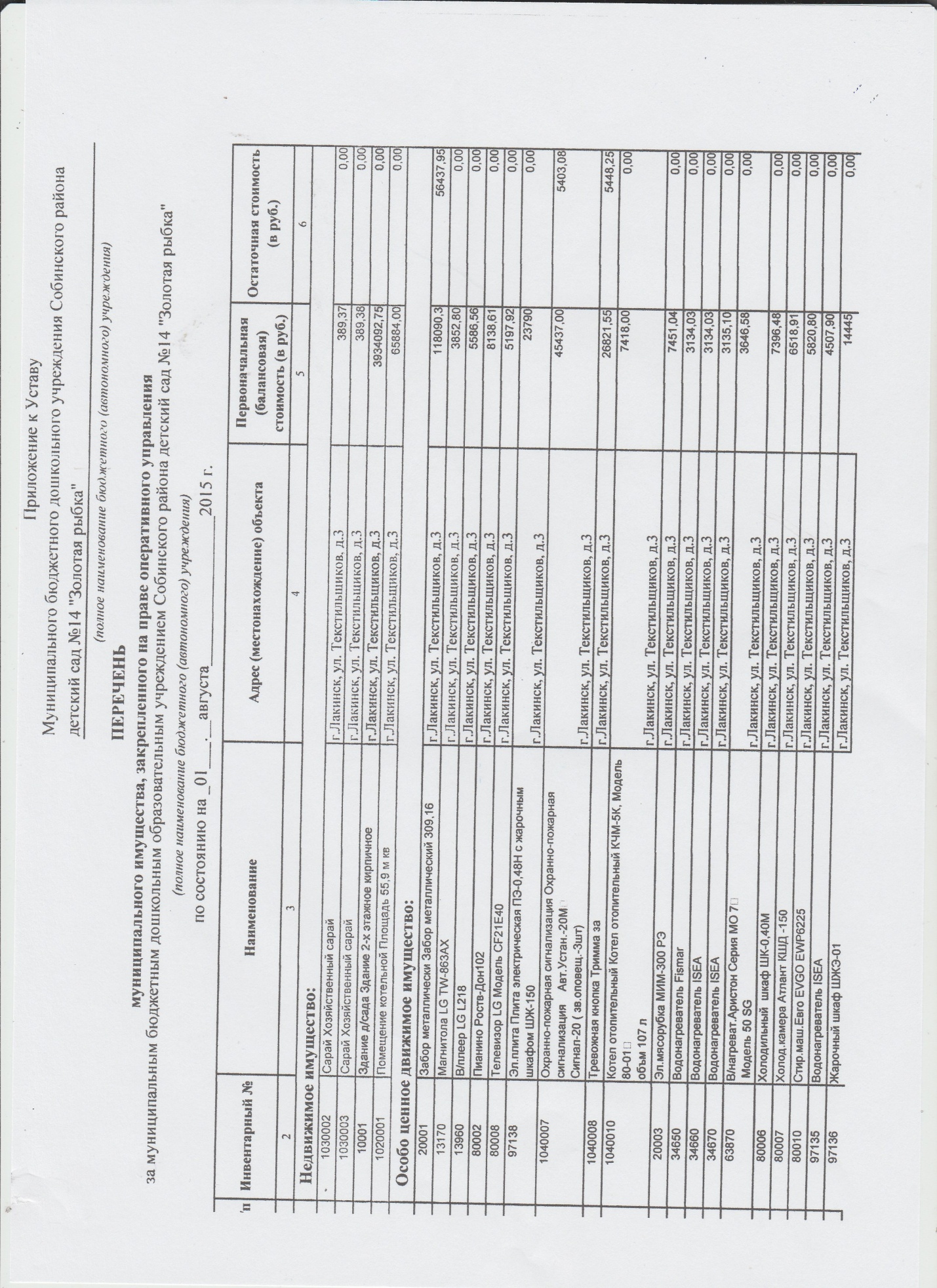 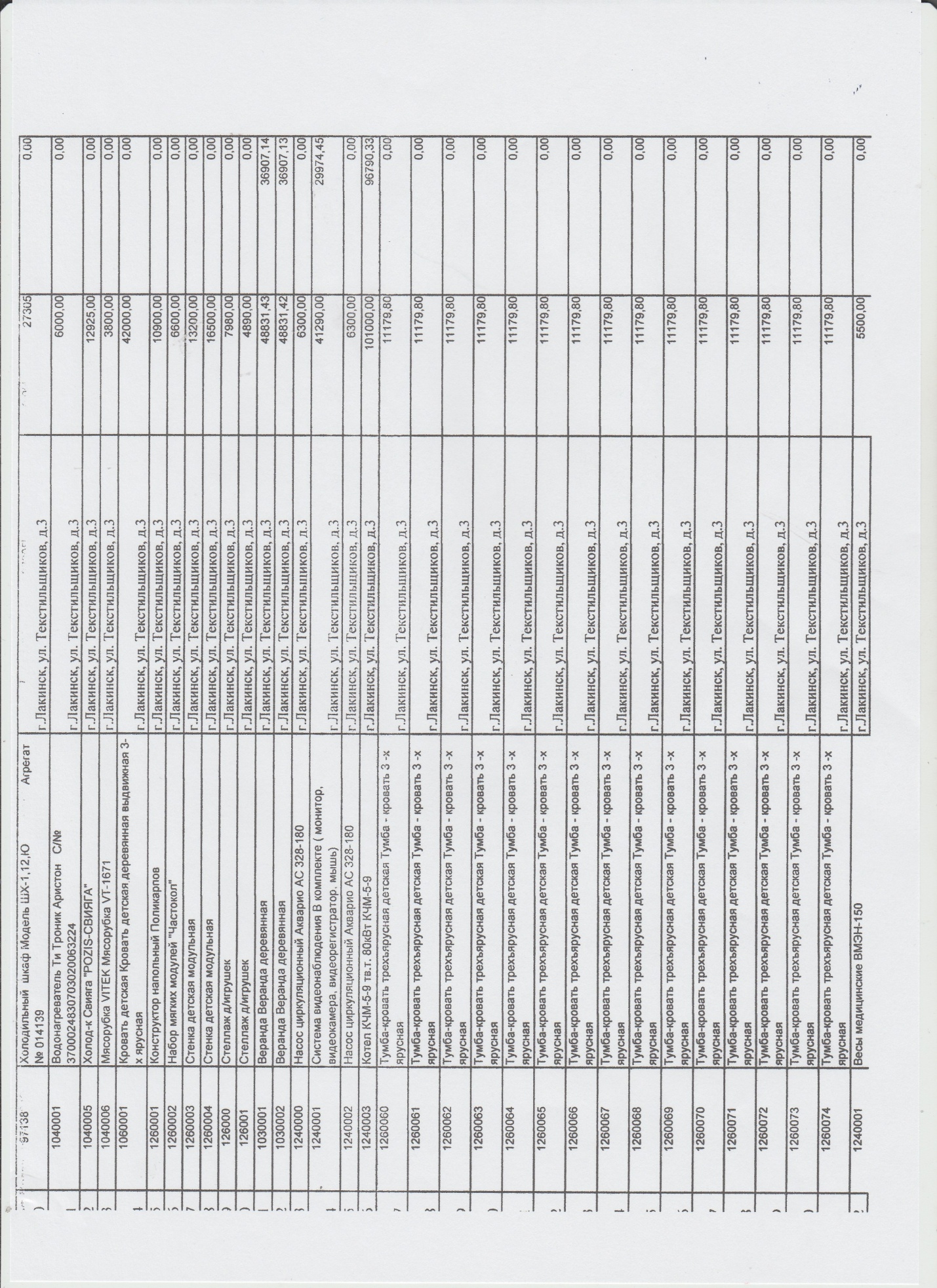 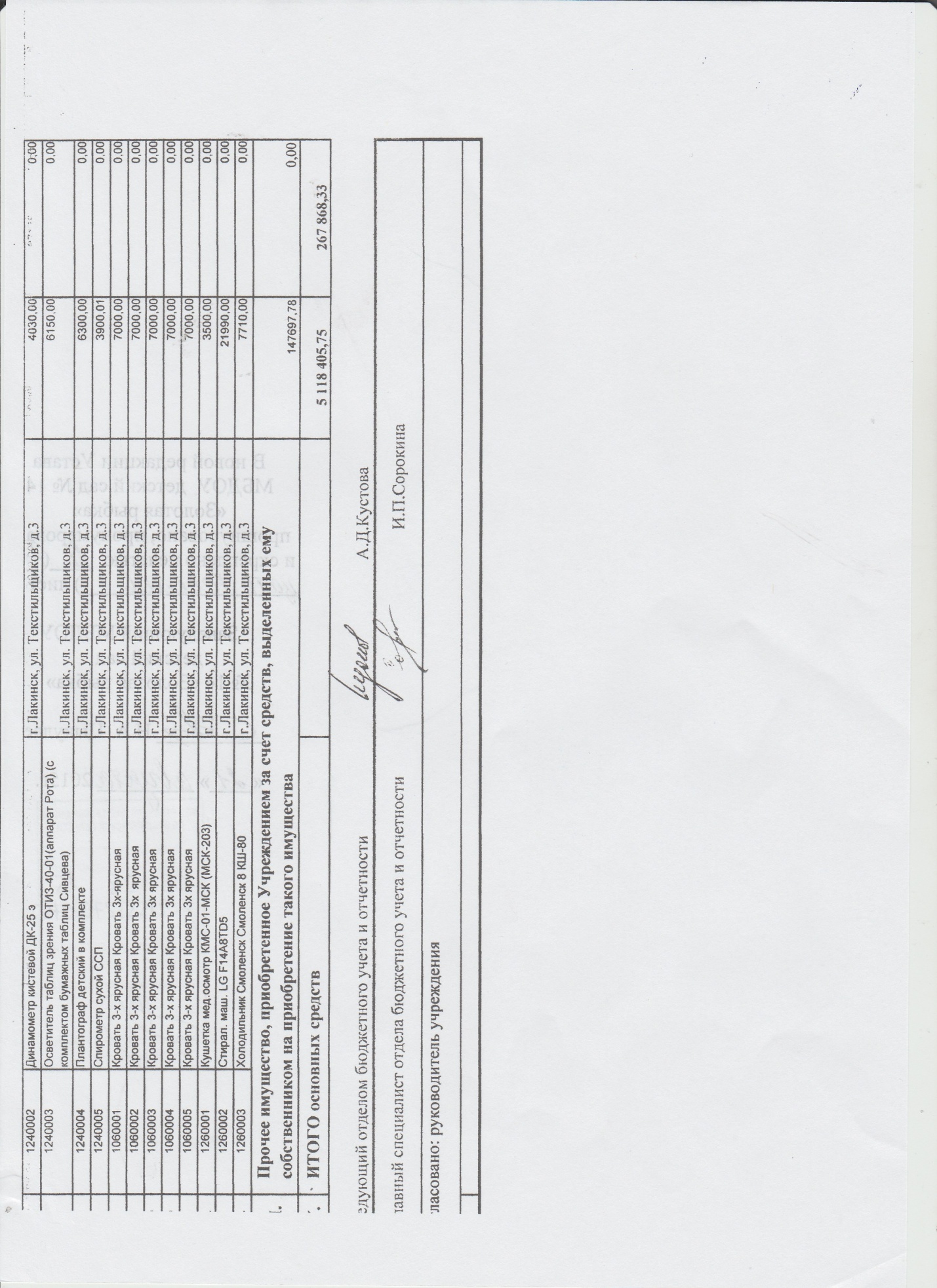 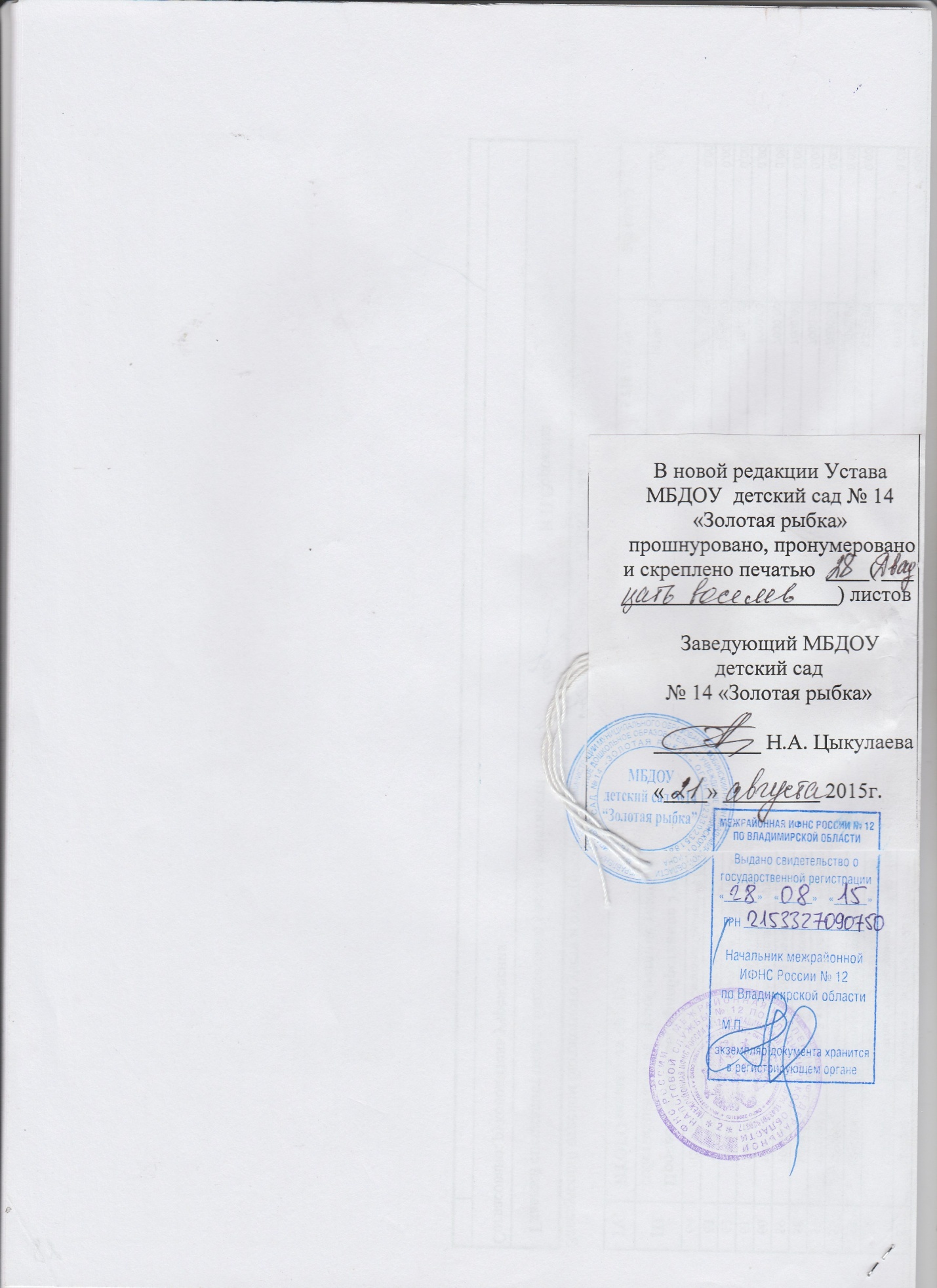 